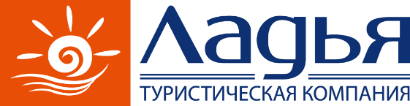 Экскурсионный тур «Четыре дня на Кавказе» (4 дн/3 н) 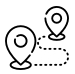 Маршрут
Владикавказ-Цейское ущелье- Скзский ледник- Нузальская часовня - Ингушетия-Армхи - Грозный Удивительное путешествие по трем республикам Северного Кавказа, знакомство начнется с Северной Осетии, где сохранились традиции селения в высоких горах и предания о былых традициях и легендах осетинского народа. Гостеприимные хозяева потчуют путников осетинскими пирогами по традиционным рецептам, и каждая семья хранит свой особенный секрет приготовления. 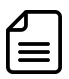 Отправляемся в маленькую страну башен и самого интересного флага – Ингушетию. Солярный знак на флаге означает вечное движение Солнца и Вселенной, взаимосвязь, бесконечность, вечность всего сущего. А еще именно в Ингушетии возведен один из старейших христианских храмов в России - Тхаба-Ерды.И завершаем наше путешествие в роскошном Грозном-Сити, чтобы увидеть шедевры архитектуры и насладиться национальными блюдами, популярной «достопримечательностью» для любого туриста, особенно любителей гастрономических туров. ПРОГРАММА ТУРА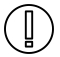 Что взять с собой в путешествиедокументы, необходимые в поездку (оригинал паспорта и свидетельства о рождении для детей до 14 лет, медицинский полис ОМС).удобную одежду по сезону + теплую одежду для посещения удобную спортивную обувьплащ-дождевиксолнцезащитные очки и кремкупальники и наряды для фотосессийличную аптечку и средство от укусов насекомых (при необходимости)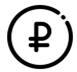 деньги на личные целиСтоимость тура*отель может быть заменен на равнозначныйДоплата за доп. сутки, за номер в рублях:* стоимость дополнительных суток в отелях может меняться в зависимости от дат заезда. Что входит в стоимость тура: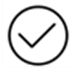 проживаниепитание по программеэкскурсионное и транспортное обслуживание  Дополнительно оплачивается: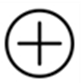 входные билетытрансфер аэропорт-отель-аэропорт___________________________________Продолжительность тура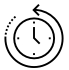 4 дня/ 3 ночиДаты заездов в 2023 г.: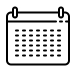 Май: 16.05-19.05Июнь: 13.06 – 16.06Июль: 18.07-21.07Август: 15.08-18.08 Сентябрь: 12.09-15.09Место и время сбора группы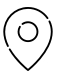 г. Владикавказ, отель Даты заездов в 2023 г.:Май: 16.05-19.05Июнь: 13.06 – 16.06Июль: 18.07-21.07Август: 15.08-18.08 Сентябрь: 12.09-15.09Место окончания тура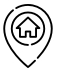 г. Грозный (ориентировочнов 15.00)Даты заездов в 2023 г.:Май: 16.05-19.05Июнь: 13.06 – 16.06Июль: 18.07-21.07Август: 15.08-18.08 Сентябрь: 12.09-15.09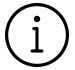 Точное время встречи представителя туркомпании с туристами будет указано в программе с таймингом.Просьба указывать в заявке номер телефона туриста. За день до тура будет создана ватсап группа с участниками тура, куда будет направлена вся необходимая информация: точное время отправления, места посадки, номер автобуса, номер телефона гида и мобильный телефон куратора тура!Во время путешествия необходимо иметь наличные деньги на дополнительные расходы. Банковские карты для оплаты принимаются не вездеТур заканчивается в городе Грозный в 15.00. Просьба приобретать обратные билеты с учетом этого факта.Туристская компания «Ладья» оставляет за собой право менять последовательность автобусных и пешеходных экскурсий, замену их равноценными. Также возможна замена заявленных по программе гостиниц на равноценные.деньПрограммаДоп. расходы1 деньПрибытие во Владикавказ.Владикавказ, как его называют по-осетински  «Дзауджикау» – это столица Республики Северная Осетия – Алания. Он раскинулся прямо у самого подножия Кавказских гор, по берегам стремительной и своенравной реки Терек. Владикавказ производит впечатление безмятежной кавказской деревушки с ее уникальным национальным колоритом и спокойствием. Размещение в отеле «Владикавказ».  Свободное время Трансфер аэропорт-отель г. ВладикавказОбедужин2 деньЗавтрак в кафе отеля. Выезд в Цейское ущельеЦейское ущелье – уникальный природный памятник государственного значения. Это место считается одним из самых солнечных в регионе Алании и привлекает сюда как любителей альпинизма и горнолыжного спорта, так и туристов, которые хотят увидеть прекрасную жемчужину страны. Ущелье расположено вдали от шумных городов в окружении величественных гор Кавказа. Здесь сходятся две главные реки – Цейдон и Сказдон, окутанные множеством легенд. Двигаясь по Военно-Осетинской дороге в Алагирском ущелье, справа по ходу движения, наше внимание привлечёт необычайная скульптурная композиция. Это Ныхас Уастырджи, как называют его в Осетии. Это место является дзуаром - святым местом. Скульптура крепится к скале и весит 28 тонн! В осетинской традиции Георгий Победоносец носит имя Уастырджи, который также является одним из главных героев Нартского эпоса. Уастырджи - покровитель мужчин, путников и воинов. На канатно-кресельном подъёмнике доберёмся до Сказского ледника, увидим ледяной грот, откуда стремительно вырывается река Сказдон, насладимся видами горной стихии.Ледников в Цейском ущелье много, но крупных только два - Сказский и Цейский. Цейский в свою очередь в верховьях имеет две ветви Северную и Южную. Цейский ледник считается вторым по размеру после Караугомского в Северной Осетии. Всего в Цее описано 29 ледников. Сказский ледник занимает в табеле о рангах 9 место (по Северной Осетии).Обед в кафе (входит в стоимость тура).На обратном пути посетим Нузальскую часовню, памятник истории и архитектуры средневековой Алании, открывший нам ещё не все свои секреты.По дороге во Владикавказ остановимся у пронзительного обелиска Братьям Газдановым, селение Дзуарикау, чтоб отдать дань памяти погибшим в Великой Отечественной войне.Посещение круглогодичного горячего источника Бирагзанг. Купание. Целебные свойства воды помогают излечиться от многих заболеваний. Вода горячего источника поднимается с глубины более 2000 метров и не опускается ниже 40 градусов. С давних пор путники знали об этом удивительном месте, ехали из далека, чтобы принять "дикую" ванну с чудодейственными свойствами и поправить свое здоровье. Легендарный источник облагорожен, сюда съезжаются со всех уголков России, и не только, чтобы исцелиться от многих заболеваний. Погрузившись в бассейн, тело покрывается тоненькой пленкой и происходит обогащение кислородом. Самое время расслабиться, получить заряд бодрости и насладиться полезным купанием в окружении красоты гор!Возвращение в отель г. Владикавказ. Свободное время.400 рублей с человека подъём по канатной дороге к Сказкому леднику300 купание в термальном источникеужин 3 деньЗавтрак в отеле. Освобождение номеров.Выезд на экскурсию в Ингушетию- Посещение Таргимской котловины - Древний башенный комплекс Таргим и Эгикал- Посещение древнего храма Тхаба - ЕрдыОбед (входит в стоимость тура).Посещение курорта Армхи.История курорта «Армхи» началась во времена, когда ингуши еще носили черкеску, центром Ингушетии был Владикавказ. Джейрахское ущелье с давних времен обращало на себя внимание красивым месторасположением, сосновыми лесами на склонах гор, журчащими ручьями, родниками, водопадами и, конечно, чистым воздухом. Переезд в Грозный. Размещение в отеле. Свободное время.200 рублей с человека - экологический сбор в Ингушетииужин4 деньЗавтрак в отеле. Выезд на экскурсию в Грозный- Грозный – Сити.- Музей Ахмада Кадырова- Мечеть «Сердце Чечни»- Мечеть «Сердце Матери» (Аргун)Обед.Обед (входит в стоимость тура).Отъезд. Трансфер за дополнительную платуТрансфер отель-аэропортНазвание отеляСтоимость тура*на 1 человека, руб.Отель «Владикавказ»***, 2-х местный стандартный номер (2 ночи в 1 и 2 день тура) (при двухместном размещении)30 450Отель «Беркат»***, 2-х местный стандартный номер (1 ночь в 3й день тура)30 450Отель «Владикавказ»***, 1-но местный стандартный номер (2 ночи в 1 и 2 день тура) (при двухместном размещении)38 000Отель «Беркат»***, 1-но местный стандартный номер (1 ночь в 3й день тура)38 000Название отеляСтоимость номерас завтраком Отель «Беркат» 2-х местный стандартный номер4800Отель «Беркат» 1-но местный стандартный номер3200